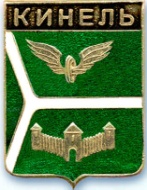 ДУМА ГОРОДСКОГО ОКРУГА КИНЕЛЬСАМАРСКОЙ ОБЛАСТИ446430, г. Кинель ул.Мира, 42а                                             тел. 2-19-60, 2-18-80« 25 » ноября 2021 г.                                                                                   №  116				     Р Е Ш Е Н И ЕРассмотрев итоги социально-экономического развития городского округа Кинель Самарской области за девять месяцев 2021 года и ожидаемые итоги развития за 2021 год, прогноз социально-экономического развития городского округа Кинель Самарской области на 2022 – 2024 годы, Дума городского округа Кинель Самарской областиР Е Ш И Л А:1. Принять к сведению итоги социально-экономического развития городского округа Кинель Самарской области за девять месяцев 2021 года и ожидаемые итоги развития за 2021 год (Приложение №1).2.Одобрить прогноз социально-экономического развития городского округа Кинель Самарской области на 2022-2024 годы (Приложение №2).3. Официально опубликовать настоящее решение.Председатель Думы городскогоокруга Кинель Самарской области                                                А.А. СанинИ.о. Главы городского округа КинельСамарской области                                                                      А.А. ПрокудинОб итогах социально-экономического развития городского округа Кинель Самарской области за 9 месяцев 2021 года и ожидаемых итогах развития за 2021 год, и о прогнозе социально-экономического развития городского округа Кинель Самарской области на 2022–2024 годы